Course:Course:DAIRY ENGINEERINGDAIRY ENGINEERINGDAIRY ENGINEERINGDAIRY ENGINEERINGDAIRY ENGINEERINGDAIRY ENGINEERINGDAIRY ENGINEERINGDAIRY ENGINEERINGDAIRY ENGINEERINGCourse id:  3OST8I49Course id:  3OST8I49DAIRY ENGINEERINGDAIRY ENGINEERINGDAIRY ENGINEERINGDAIRY ENGINEERINGDAIRY ENGINEERINGDAIRY ENGINEERINGDAIRY ENGINEERINGDAIRY ENGINEERINGDAIRY ENGINEERINGNumber of ECTS: 6 Number of ECTS: 6 DAIRY ENGINEERINGDAIRY ENGINEERINGDAIRY ENGINEERINGDAIRY ENGINEERINGDAIRY ENGINEERINGDAIRY ENGINEERINGDAIRY ENGINEERINGDAIRY ENGINEERINGDAIRY ENGINEERINGTeacher: Teacher: PhD full professor Anka Popović-VranješPhD full professor Anka Popović-VranješPhD full professor Anka Popović-VranješPhD full professor Anka Popović-VranješPhD full professor Anka Popović-VranješPhD full professor Anka Popović-VranješPhD full professor Anka Popović-VranješPhD full professor Anka Popović-VranješPhD full professor Anka Popović-VranješCourse statusCourse statusElectiveElectiveElectiveElectiveElectiveElectiveElectiveElectiveElectiveNumber of active teaching classes (weekly)Number of active teaching classes (weekly)Number of active teaching classes (weekly)Number of active teaching classes (weekly)Number of active teaching classes (weekly)Number of active teaching classes (weekly)Number of active teaching classes (weekly)Number of active teaching classes (weekly)Number of active teaching classes (weekly)Number of active teaching classes (weekly)Number of active teaching classes (weekly)Lectures:2Lectures:2Practical classes:2Practical classes:2Practical classes:2Other teaching types:Other teaching types:Study research work:Study research work:Other classes:Other classes:Precondition coursesPrecondition coursesNoneNoneNoneNoneNoneNoneNoneNoneNoneEducational goalThe student should acquire a basic knowledge and understanding related to equipment in the dairy industry, fluids (water, hot water, steam, coolant), also the security conditions that must be in facilities for the production of milk and milk products.Educational goalThe student should acquire a basic knowledge and understanding related to equipment in the dairy industry, fluids (water, hot water, steam, coolant), also the security conditions that must be in facilities for the production of milk and milk products.Educational goalThe student should acquire a basic knowledge and understanding related to equipment in the dairy industry, fluids (water, hot water, steam, coolant), also the security conditions that must be in facilities for the production of milk and milk products.Educational goalThe student should acquire a basic knowledge and understanding related to equipment in the dairy industry, fluids (water, hot water, steam, coolant), also the security conditions that must be in facilities for the production of milk and milk products.Educational goalThe student should acquire a basic knowledge and understanding related to equipment in the dairy industry, fluids (water, hot water, steam, coolant), also the security conditions that must be in facilities for the production of milk and milk products.Educational goalThe student should acquire a basic knowledge and understanding related to equipment in the dairy industry, fluids (water, hot water, steam, coolant), also the security conditions that must be in facilities for the production of milk and milk products.Educational goalThe student should acquire a basic knowledge and understanding related to equipment in the dairy industry, fluids (water, hot water, steam, coolant), also the security conditions that must be in facilities for the production of milk and milk products.Educational goalThe student should acquire a basic knowledge and understanding related to equipment in the dairy industry, fluids (water, hot water, steam, coolant), also the security conditions that must be in facilities for the production of milk and milk products.Educational goalThe student should acquire a basic knowledge and understanding related to equipment in the dairy industry, fluids (water, hot water, steam, coolant), also the security conditions that must be in facilities for the production of milk and milk products.Educational goalThe student should acquire a basic knowledge and understanding related to equipment in the dairy industry, fluids (water, hot water, steam, coolant), also the security conditions that must be in facilities for the production of milk and milk products.Educational goalThe student should acquire a basic knowledge and understanding related to equipment in the dairy industry, fluids (water, hot water, steam, coolant), also the security conditions that must be in facilities for the production of milk and milk products.Educational outcomesThe formation of specialists with academic education, which has significantly broadened and deepened knowledge in relationthe knowledge gained in high school, as well as the knowledge necessary for understanding the scientific basis of the field of livestockproduction-engineering in the dairy industry.Educational outcomesThe formation of specialists with academic education, which has significantly broadened and deepened knowledge in relationthe knowledge gained in high school, as well as the knowledge necessary for understanding the scientific basis of the field of livestockproduction-engineering in the dairy industry.Educational outcomesThe formation of specialists with academic education, which has significantly broadened and deepened knowledge in relationthe knowledge gained in high school, as well as the knowledge necessary for understanding the scientific basis of the field of livestockproduction-engineering in the dairy industry.Educational outcomesThe formation of specialists with academic education, which has significantly broadened and deepened knowledge in relationthe knowledge gained in high school, as well as the knowledge necessary for understanding the scientific basis of the field of livestockproduction-engineering in the dairy industry.Educational outcomesThe formation of specialists with academic education, which has significantly broadened and deepened knowledge in relationthe knowledge gained in high school, as well as the knowledge necessary for understanding the scientific basis of the field of livestockproduction-engineering in the dairy industry.Educational outcomesThe formation of specialists with academic education, which has significantly broadened and deepened knowledge in relationthe knowledge gained in high school, as well as the knowledge necessary for understanding the scientific basis of the field of livestockproduction-engineering in the dairy industry.Educational outcomesThe formation of specialists with academic education, which has significantly broadened and deepened knowledge in relationthe knowledge gained in high school, as well as the knowledge necessary for understanding the scientific basis of the field of livestockproduction-engineering in the dairy industry.Educational outcomesThe formation of specialists with academic education, which has significantly broadened and deepened knowledge in relationthe knowledge gained in high school, as well as the knowledge necessary for understanding the scientific basis of the field of livestockproduction-engineering in the dairy industry.Educational outcomesThe formation of specialists with academic education, which has significantly broadened and deepened knowledge in relationthe knowledge gained in high school, as well as the knowledge necessary for understanding the scientific basis of the field of livestockproduction-engineering in the dairy industry.Educational outcomesThe formation of specialists with academic education, which has significantly broadened and deepened knowledge in relationthe knowledge gained in high school, as well as the knowledge necessary for understanding the scientific basis of the field of livestockproduction-engineering in the dairy industry.Educational outcomesThe formation of specialists with academic education, which has significantly broadened and deepened knowledge in relationthe knowledge gained in high school, as well as the knowledge necessary for understanding the scientific basis of the field of livestockproduction-engineering in the dairy industry.Course contentTheory lessonsThe basic characteristics of technical and technological equipment in the production and processing of milk. Automation. Legitimateregulations. Terms. Technical characteristics of  important equipment. Energy Media, quantity and quality. Standards. Laboratory. Specification of equipment. The material balance for the projected production. Average norms. Environmental protection. Characteristics of water. Basic knowledge in projecting. Technical documentation. Hygienic means for cleaning in place. Equipment for cleaning in place. Laboratory equipment control on the farm, purchase station, raw laboratories and laboratories in the dairy.Practical lessonsPractical examples of engineering in certain plants. Technical Supervision. Approvals. Probation and proving of technical and technological parametersCourse contentTheory lessonsThe basic characteristics of technical and technological equipment in the production and processing of milk. Automation. Legitimateregulations. Terms. Technical characteristics of  important equipment. Energy Media, quantity and quality. Standards. Laboratory. Specification of equipment. The material balance for the projected production. Average norms. Environmental protection. Characteristics of water. Basic knowledge in projecting. Technical documentation. Hygienic means for cleaning in place. Equipment for cleaning in place. Laboratory equipment control on the farm, purchase station, raw laboratories and laboratories in the dairy.Practical lessonsPractical examples of engineering in certain plants. Technical Supervision. Approvals. Probation and proving of technical and technological parametersCourse contentTheory lessonsThe basic characteristics of technical and technological equipment in the production and processing of milk. Automation. Legitimateregulations. Terms. Technical characteristics of  important equipment. Energy Media, quantity and quality. Standards. Laboratory. Specification of equipment. The material balance for the projected production. Average norms. Environmental protection. Characteristics of water. Basic knowledge in projecting. Technical documentation. Hygienic means for cleaning in place. Equipment for cleaning in place. Laboratory equipment control on the farm, purchase station, raw laboratories and laboratories in the dairy.Practical lessonsPractical examples of engineering in certain plants. Technical Supervision. Approvals. Probation and proving of technical and technological parametersCourse contentTheory lessonsThe basic characteristics of technical and technological equipment in the production and processing of milk. Automation. Legitimateregulations. Terms. Technical characteristics of  important equipment. Energy Media, quantity and quality. Standards. Laboratory. Specification of equipment. The material balance for the projected production. Average norms. Environmental protection. Characteristics of water. Basic knowledge in projecting. Technical documentation. Hygienic means for cleaning in place. Equipment for cleaning in place. Laboratory equipment control on the farm, purchase station, raw laboratories and laboratories in the dairy.Practical lessonsPractical examples of engineering in certain plants. Technical Supervision. Approvals. Probation and proving of technical and technological parametersCourse contentTheory lessonsThe basic characteristics of technical and technological equipment in the production and processing of milk. Automation. Legitimateregulations. Terms. Technical characteristics of  important equipment. Energy Media, quantity and quality. Standards. Laboratory. Specification of equipment. The material balance for the projected production. Average norms. Environmental protection. Characteristics of water. Basic knowledge in projecting. Technical documentation. Hygienic means for cleaning in place. Equipment for cleaning in place. Laboratory equipment control on the farm, purchase station, raw laboratories and laboratories in the dairy.Practical lessonsPractical examples of engineering in certain plants. Technical Supervision. Approvals. Probation and proving of technical and technological parametersCourse contentTheory lessonsThe basic characteristics of technical and technological equipment in the production and processing of milk. Automation. Legitimateregulations. Terms. Technical characteristics of  important equipment. Energy Media, quantity and quality. Standards. Laboratory. Specification of equipment. The material balance for the projected production. Average norms. Environmental protection. Characteristics of water. Basic knowledge in projecting. Technical documentation. Hygienic means for cleaning in place. Equipment for cleaning in place. Laboratory equipment control on the farm, purchase station, raw laboratories and laboratories in the dairy.Practical lessonsPractical examples of engineering in certain plants. Technical Supervision. Approvals. Probation and proving of technical and technological parametersCourse contentTheory lessonsThe basic characteristics of technical and technological equipment in the production and processing of milk. Automation. Legitimateregulations. Terms. Technical characteristics of  important equipment. Energy Media, quantity and quality. Standards. Laboratory. Specification of equipment. The material balance for the projected production. Average norms. Environmental protection. Characteristics of water. Basic knowledge in projecting. Technical documentation. Hygienic means for cleaning in place. Equipment for cleaning in place. Laboratory equipment control on the farm, purchase station, raw laboratories and laboratories in the dairy.Practical lessonsPractical examples of engineering in certain plants. Technical Supervision. Approvals. Probation and proving of technical and technological parametersCourse contentTheory lessonsThe basic characteristics of technical and technological equipment in the production and processing of milk. Automation. Legitimateregulations. Terms. Technical characteristics of  important equipment. Energy Media, quantity and quality. Standards. Laboratory. Specification of equipment. The material balance for the projected production. Average norms. Environmental protection. Characteristics of water. Basic knowledge in projecting. Technical documentation. Hygienic means for cleaning in place. Equipment for cleaning in place. Laboratory equipment control on the farm, purchase station, raw laboratories and laboratories in the dairy.Practical lessonsPractical examples of engineering in certain plants. Technical Supervision. Approvals. Probation and proving of technical and technological parametersCourse contentTheory lessonsThe basic characteristics of technical and technological equipment in the production and processing of milk. Automation. Legitimateregulations. Terms. Technical characteristics of  important equipment. Energy Media, quantity and quality. Standards. Laboratory. Specification of equipment. The material balance for the projected production. Average norms. Environmental protection. Characteristics of water. Basic knowledge in projecting. Technical documentation. Hygienic means for cleaning in place. Equipment for cleaning in place. Laboratory equipment control on the farm, purchase station, raw laboratories and laboratories in the dairy.Practical lessonsPractical examples of engineering in certain plants. Technical Supervision. Approvals. Probation and proving of technical and technological parametersCourse contentTheory lessonsThe basic characteristics of technical and technological equipment in the production and processing of milk. Automation. Legitimateregulations. Terms. Technical characteristics of  important equipment. Energy Media, quantity and quality. Standards. Laboratory. Specification of equipment. The material balance for the projected production. Average norms. Environmental protection. Characteristics of water. Basic knowledge in projecting. Technical documentation. Hygienic means for cleaning in place. Equipment for cleaning in place. Laboratory equipment control on the farm, purchase station, raw laboratories and laboratories in the dairy.Practical lessonsPractical examples of engineering in certain plants. Technical Supervision. Approvals. Probation and proving of technical and technological parametersCourse contentTheory lessonsThe basic characteristics of technical and technological equipment in the production and processing of milk. Automation. Legitimateregulations. Terms. Technical characteristics of  important equipment. Energy Media, quantity and quality. Standards. Laboratory. Specification of equipment. The material balance for the projected production. Average norms. Environmental protection. Characteristics of water. Basic knowledge in projecting. Technical documentation. Hygienic means for cleaning in place. Equipment for cleaning in place. Laboratory equipment control on the farm, purchase station, raw laboratories and laboratories in the dairy.Practical lessonsPractical examples of engineering in certain plants. Technical Supervision. Approvals. Probation and proving of technical and technological parametersTeaching methodsLectures, presentations, demonstrations, consultations, work in dairies and laboratoriesTeaching methodsLectures, presentations, demonstrations, consultations, work in dairies and laboratoriesTeaching methodsLectures, presentations, demonstrations, consultations, work in dairies and laboratoriesTeaching methodsLectures, presentations, demonstrations, consultations, work in dairies and laboratoriesTeaching methodsLectures, presentations, demonstrations, consultations, work in dairies and laboratoriesTeaching methodsLectures, presentations, demonstrations, consultations, work in dairies and laboratoriesTeaching methodsLectures, presentations, demonstrations, consultations, work in dairies and laboratoriesTeaching methodsLectures, presentations, demonstrations, consultations, work in dairies and laboratoriesTeaching methodsLectures, presentations, demonstrations, consultations, work in dairies and laboratoriesTeaching methodsLectures, presentations, demonstrations, consultations, work in dairies and laboratoriesTeaching methodsLectures, presentations, demonstrations, consultations, work in dairies and laboratoriesKnowledge evaluation (maximum 100 points)Knowledge evaluation (maximum 100 points)Knowledge evaluation (maximum 100 points)Knowledge evaluation (maximum 100 points)Knowledge evaluation (maximum 100 points)Knowledge evaluation (maximum 100 points)Knowledge evaluation (maximum 100 points)Knowledge evaluation (maximum 100 points)Knowledge evaluation (maximum 100 points)Knowledge evaluation (maximum 100 points)Knowledge evaluation (maximum 100 points)Pre-examination obligationsPre-examination obligationsPre-examination obligationsMandatoryPointsPointsFinal exam Final exam MandatoryMandatoryPointsLecture attendanceLecture attendanceLecture attendanceYes1010Theoretical part of the exam/Oral part of the exam/Written part of the exam-tasks and theoryTheoretical part of the exam/Oral part of the exam/Written part of the exam-tasks and theoryYesYes45TestTestTestYes1515Exercise attendanceExercise attendanceExercise attendanceYes1515Term paperTerm paperTerm paperYes1515Literature Literature Literature Literature Literature Literature Literature Literature Literature Literature Literature Ord.AuthorTitleTitleTitleTitlePublisherPublisherPublisherPublisherYearJohnson , M., Law ,B.A.The origins,development and basic operations of cheesemaking technologyThe origins,development and basic operations of cheesemaking technologyThe origins,development and basic operations of cheesemaking technologyThe origins,development and basic operations of cheesemaking technologySheffield Academic Press,Sheffield.Sheffield Academic Press,Sheffield.Sheffield Academic Press,Sheffield.Sheffield Academic Press,Sheffield.1999Law on the construction of the buildingsLaw on the construction of the buildingsLaw on the construction of the buildingsLaw on the construction of the buildingsOff. Gazette RS no. 47/2003Off. Gazette RS no. 47/2003Off. Gazette RS no. 47/2003Off. Gazette RS no. 47/20032003Regulations for the design and construction of facilities for the processing of animal productsRegulations for the design and construction of facilities for the processing of animal productsRegulations for the design and construction of facilities for the processing of animal productsRegulations for the design and construction of facilities for the processing of animal productsOff. Gazette SFRJ no. 53/1989Off. Gazette SFRJ no. 53/1989Off. Gazette SFRJ no. 53/1989Off. Gazette SFRJ no. 53/19891989Regulations on the analysis of the structures and activities on the environmentRegulations on the analysis of the structures and activities on the environmentRegulations on the analysis of the structures and activities on the environmentRegulations on the analysis of the structures and activities on the environmentOff. Gazette no. 61/1992Off. Gazette no. 61/1992Off. Gazette no. 61/1992Off. Gazette no. 61/19921992Code of Hygienic practice for milk and milk productsCode of Hygienic practice for milk and milk productsCode of Hygienic practice for milk and milk productsCode of Hygienic practice for milk and milk productsCAC/RCP  57-2004CAC/RCP  57-2004CAC/RCP  57-2004CAC/RCP  57-20042004Recommended International Code of Practice General Principles of Food HyigieneRecommended International Code of Practice General Principles of Food HyigieneRecommended International Code of Practice General Principles of Food HyigieneRecommended International Code of Practice General Principles of Food HyigieneCAC/RCP 1-1969 Rev.4-2003International standarda ISO 22000CAC/RCP 1-1969 Rev.4-2003International standarda ISO 22000CAC/RCP 1-1969 Rev.4-2003International standarda ISO 22000CAC/RCP 1-1969 Rev.4-2003International standarda ISO 220002003Regulations on quality and other requirements for milk, milk products, composite milk products and starter culturesRegulations on quality and other requirements for milk, milk products, composite milk products and starter culturesRegulations on quality and other requirements for milk, milk products, composite milk products and starter culturesRegulations on quality and other requirements for milk, milk products, composite milk products and starter culturesOff. Gazette no. 26/2002Off. Gazette no. 26/2002Off. Gazette no. 26/2002Off. Gazette no. 26/20022002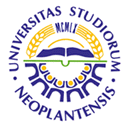 UNIVERSITY OF NOVI SADFACULTY OF AGRICULTURE 21000 NOVI SAD, TRG DOSITEJA OBRADOVIĆA 8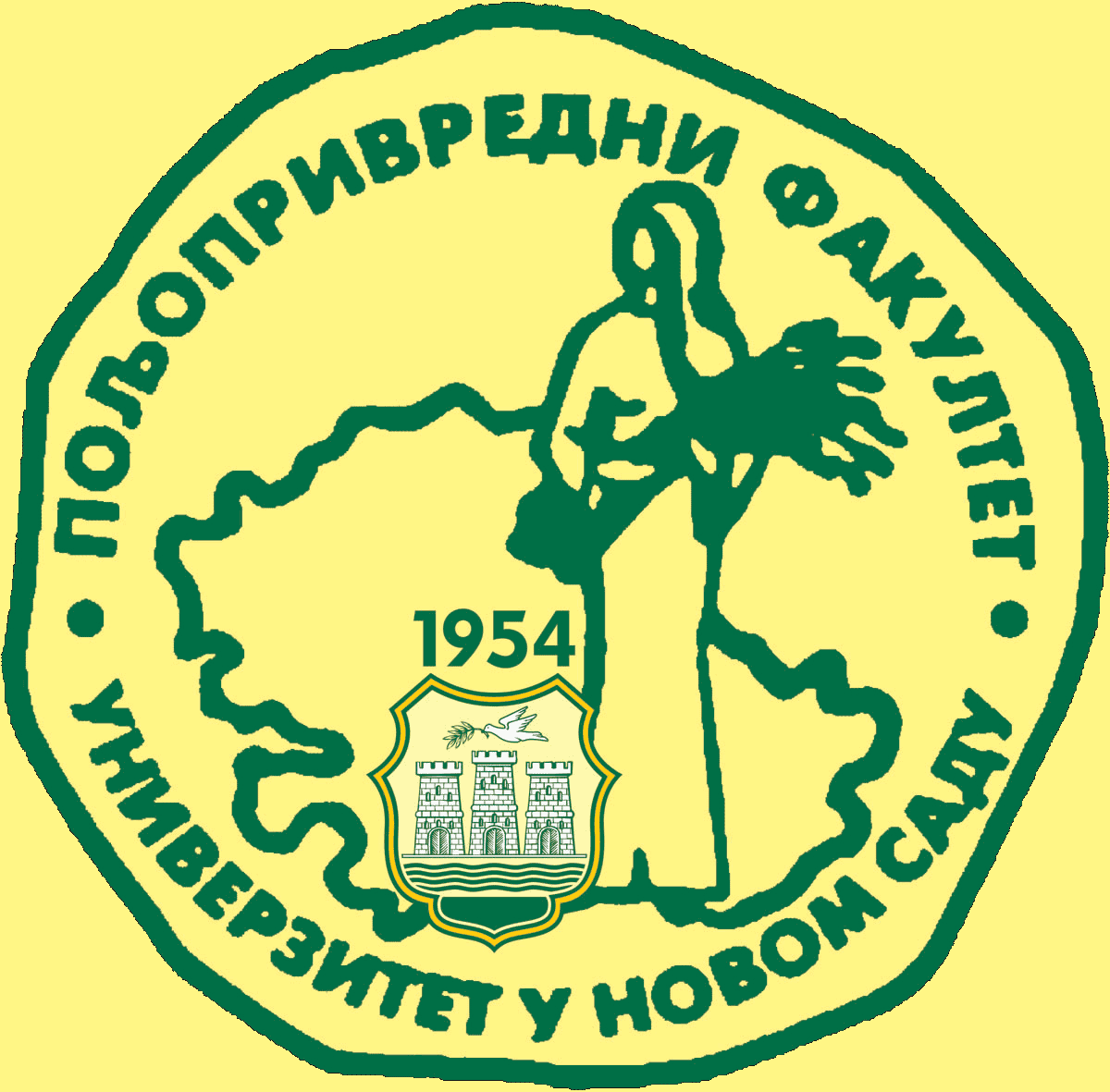 Study Programme AccreditationUNDERGRADUATE ACADEMIC STUDIES                          ANIMAL SCIENCETable 5.2 Course specificationTable 5.2 Course specificationTable 5.2 Course specification